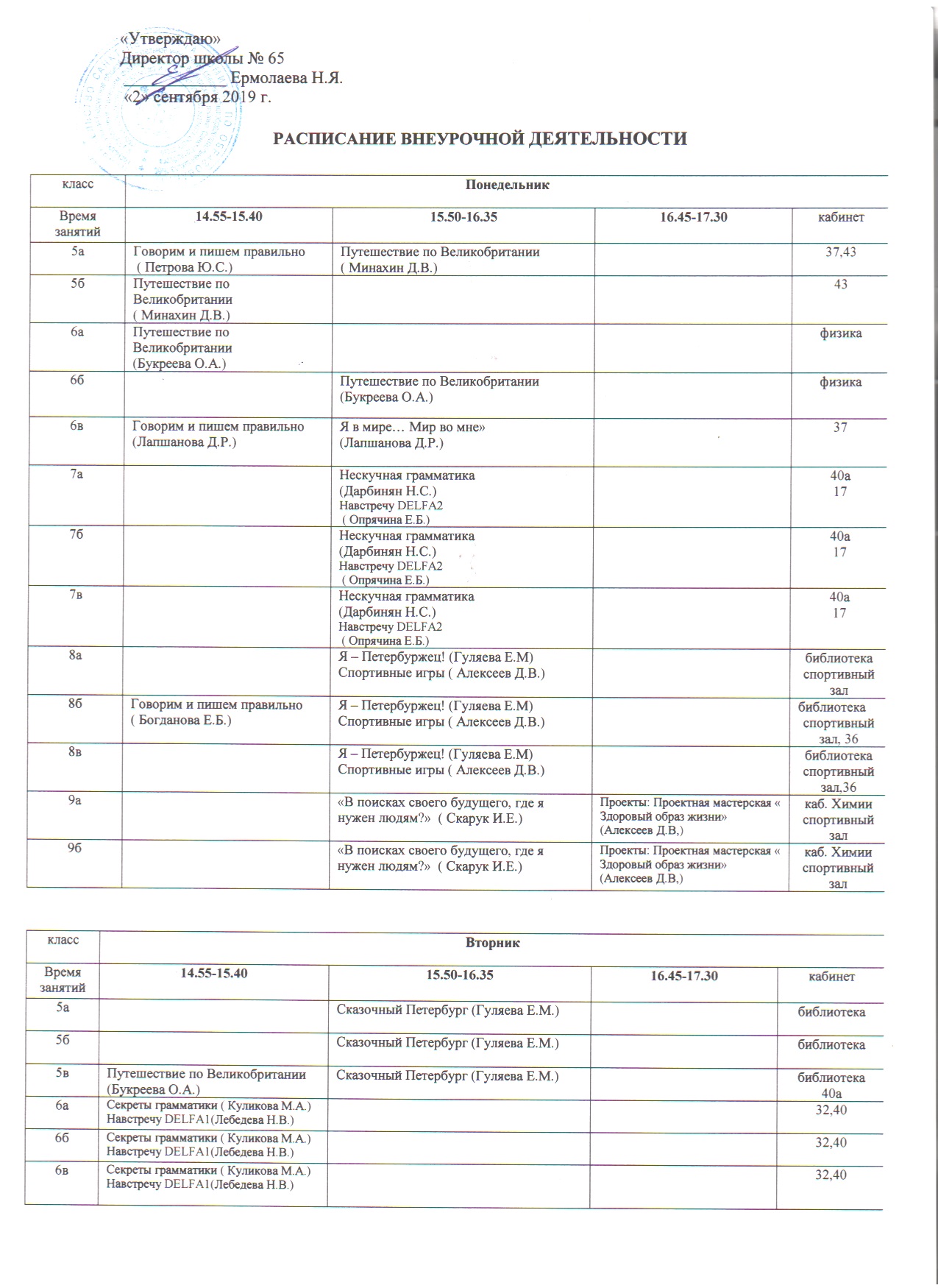 7бПутешествие по Великобритании( Минахин Д.В.)457вПутешествие по Великобритании( Минахин Д.В.)Учимся решать задачи (Гаджиева А.Д)45,468аОсновы проектной деятельности ( Цой И.Д.)418бОсновы проектной деятельности ( Цой И.Д.)418вГоворим и пишем правильно ( Богданова Е.Б.)369аБиология в современном мире(Соловьева А.А.)Решение олимпиадных задач (Медведева Н.Ю.)каб. химиикаб. биологии9бВ мире физических явлений ( Андреева П.Н.)каб. физикиклассСредаСредаСредаСредаВремя занятий14.55-15.4015.50-16.3516.45-17.30кабинет5аЛитературный календарь знаменательных и памятных дат (Кирей С.И.)Подвижные игры (Егоров С.В.)Актовый зал,спортивный зал5бЛитературный календарь знаменательных и памятных дат (Кирей С.И.) Говорим и пишем правильно  ( Петрова Ю.С.)Подвижные игры (Егоров С.В.)Актовый зал,спортивный зал38 5вЛитературный календарь знаменательных и памятных дат (Кирей С.И.)Подвижные игры (Егоров С.В.)Актовый зал,спортивный зал6аПодвижные игры (Егоров С.В.)Город над вольной Невой ( Гуляева Е.М.)библиотека,спортивный зал6бПодвижные игры (Егоров С.В.)Город над вольной Невой ( Гуляева Е.М.)библиотека,спортивный зал, 356вПодвижные игры (Егоров С.В.)Город над вольной Невой ( Гуляева Е.М.)Путешествие по Великобритании(Букреева О.А.)библиотека,спортивный зал.337аГоворим и пишем правильно  ( Тимофеева М.Н.)Путешествие по Великобритании( Минахин Д.В.)34357бПутешествие по Великобритании( Минахин Д.В.)Говорим и пишем правильно ( Богданова Е.Б.)34367в_____Говорим и пишем правильно ( Богданова Е.Б.)36                                             8бПроекты на уроках английского языка (Минахин Д.В.)348вПроекты на уроках английского языка (Минахин Д.В.)349аТехнология исследовательской работы в области петербурговедения ( Гуляева Е.М.)библиотека9бПроекты: Современное общество( Щербакова И.В.)Математика в проектной деятельности ( Музюкова Н.Н.)Технология исследовательской работы в области петербурговедения ( Гуляева Е.М.)4246библиотекаклассЧетвергЧетвергЧетвергЧетвергВремя занятий14.55-15.4015.50-16.3516.45-17.30кабинет5аПутешествие по Великобритании( Минахин Д.В.)465бПутешествие по Великобритании( Минахин Д.В.)465вПутешествие по Великобритании(Букреева О.А.)366аГоворим и пишем правильно  ( Тимофеева М.Н.)За страницами учебника математики(Гаджиева А.Д)35,476бПутешествие по Великобритании(Букреева О.А.)367аПодвижные игры (Егоров С.В.)Пешком по Санкт-Петербургу ( Гуляева Е.М.)спортивный залбиблиотека7бПодвижные игры (Егоров С.В.)Пешком по Санкт-Петербургу ( Гуляева Е.М.)спортивный залбиблиотека7вПодвижные игры (Егоров С.В.)Пешком по Санкт-Петербургу ( Гуляева Е.М.)спортивный залбиблиотека8аИгротека (Медведева Н.Ю.)Говорим и пишем правильно ( Лапшанова Д.Р.)Проекты на уроках английского языка (Минахин Д.В.)каб. Химии37,348бИгротека (Медведева Н.Ю.)каб. химии8вИгротека (Медведева Н.Ю.)Французский – язык  дружбы(Дарбинян Н.С.)каб. Химии40а9аОсновы объектно-ориентированного программирования в Delphi,проекты на Delphi (Эрзина Н.В.)Французский через проект (Красавцева Н.Б)Французский через проект (Ильичева Е.В.)Французский через проект (Дарбинян Н.С.)25, 40а,34,509бПроектная  мастерская  по географии(Резник С.О.)Французский через проект (Парабкович Т.Г.)Французский через проект (Кошкина Л.А.)42, 32, 49классПятницаПятницаПятницаПятницаВремя занятий14.55-15.4015.50-16.3516.45-17.30кабинет5аНавстречу DELFA1(Куликова М.А.)Мир французской грамматики ( Шестопалова Н.Б)17,335бНавстречу DELFA1(Куликова М.А.)Мир французской грамматики ( Шестопалова Н.Б)17,335вНавстречу DELFA1(Куликова М.А.)Мир французской грамматики ( Шестопалова Н.Б)Говорим и пишем правильно  ( Петрова Ю.С.)17,33,386аТеатральное ателье (Моторная Е.С.)Путешествие по Великобритании(Букреева О.А.)46,каб. Зам. Директора фр.языку6бТеатральное ателье (Моторная Е.С.)Говорим и пишем правильно  ( Тимофеева М.Н.)каб. По фр.языку376вПутешествие по Великобритании(Букреева О.А.)467аПутешествие по Великобритании( Минахин Д.В.)457вПутешествие по Великобритании( Минахин Д.В.)химия8аФранцузский – язык  дружбы(Красавцева  Н.Б.)508бФранцузский – язык  дружбы(Парабкович Т.Г.) 498вОсновы проектной деятельности ( Цой И.Д.)419аУчимся проектировать на английском (Букреева О.А.)469бПроектная деятельность « Тренажёры по русскому языку и литературе» ( Кузьмицкая Е.В.) 31